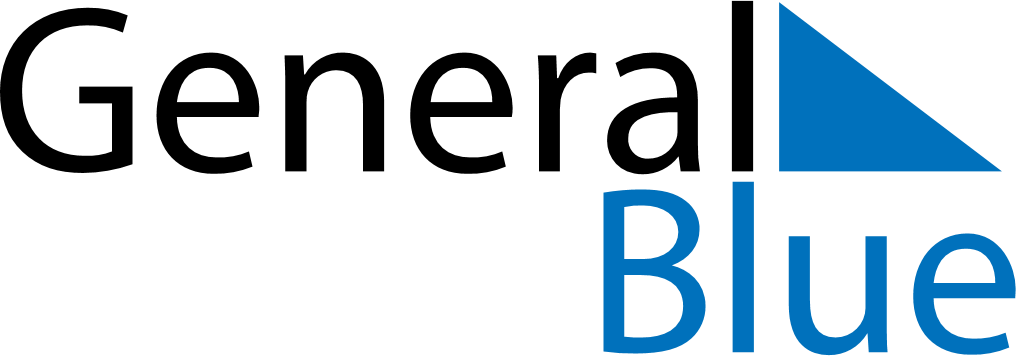 May 2027May 2027May 2027May 2027MonacoMonacoMonacoSundayMondayTuesdayWednesdayThursdayFridayFridaySaturday1Labour Day23456778Ascension Day9101112131414151617181920212122Whit Monday2324252627282829Corpus Christi3031